Ben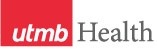 WEEKLY RELAYSWEEKLY RELAYSMarch 26, 2020YOUR DEPARTMENT NEWS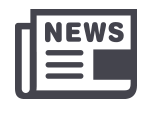 YOUR DEPARTMENT NEWSYOUR DEPARTMENT NEWSUTMB NEWS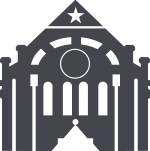 UTMB NEWSOffice of Educational DevelopmentThis week’s OED RELAY submission courtesy of Dr. Buck:The Office of Educational Development encourages everyone to practice self-care in these trying times.  To that end, please enjoy this handwashing demonstration by Zeke the Chameleon:  https://youtu.be/SoyXVZcI0bwOffice of Educational DevelopmentThis week’s OED RELAY submission courtesy of Dr. Buck:The Office of Educational Development encourages everyone to practice self-care in these trying times.  To that end, please enjoy this handwashing demonstration by Zeke the Chameleon:  https://youtu.be/SoyXVZcI0bwOffice of Educational DevelopmentThis week’s OED RELAY submission courtesy of Dr. Buck:The Office of Educational Development encourages everyone to practice self-care in these trying times.  To that end, please enjoy this handwashing demonstration by Zeke the Chameleon:  https://youtu.be/SoyXVZcI0bwFirst chair of UTMB’s newly established Department of Neurosurgery to start during the summer: UTMB will welcome its first chair of the newly established Department of Neurosurgery later this year. Dr. Peter Kan joins UTMB from Baylor College of Medicine, where he currently serves as Director of Cerebrovascular Surgery for the Department of Neurosurgery and the CHI Texas Division. We look forward to his start on or about July 1.Latest episode of In Focus now available online: In this video message, UTMB President ad interim Dr. Ben Raimer reassures that UTMB has what it takes to make a stand against COVID-19 thanks to the world-class employees and students working hard every day to support our communities. Watch or download the full video here: https://www.utmb.edu/president/in-focus/2020/03/20/in-focus-march-19-2020.COVID-19: Novel coronavirus updatesUTMB inventors use common medical equipment to create prototype for emergency ventilators: In response to the urgent need for ventilators during the COVID-2019 crisis, Drs. Aisen Caro Chacin, lead designer and developer of UTMB’s MakerHealth Space Medical Fabrication Laboratory, and Christopher Zahner, UTMB Pathology professor, have developed a prototype for a makeshift ventilator that could be made from medical equipment found in most hospitals. Read the full story on the invention here: https://utmb.us/3xe.
Capturing our COVID-19 stories: We know people are doing extraordinary things—professionally and personally—to meet the demands of the COVID-19 threat. We want to share the stories of our amazing faculty, staff, students and community colleagues. Email photos and brief descriptions to social@utmb.edu, or use the hashtag #WeAreUTMB on social, and check out the new section on UTMB’s COVID-19 site dedicated to the campaign available at:
 https://www.utmb.edu/covid-19/all-utmb-staff/we-are-utmb.Tips to stay healthy working from home:While individuals on the front line of fighting the COVID-19 emergency must take extra measures to stay safe and healthy during this time, there are things individuals working remotely can do to stay well, too. The UT System Benefits group has put together an online list of resources and tips for individuals working from home during this period of social distancing. https://utmb.us/3xm.
UTMB Retail DiningRetail dining locations continue to operate at regular business hours at all health care facilities on all campuses. Retail Dining at buildings serving students in Galveston including Moody Medical Library and the Health Education Center are closed until further notice. First chair of UTMB’s newly established Department of Neurosurgery to start during the summer: UTMB will welcome its first chair of the newly established Department of Neurosurgery later this year. Dr. Peter Kan joins UTMB from Baylor College of Medicine, where he currently serves as Director of Cerebrovascular Surgery for the Department of Neurosurgery and the CHI Texas Division. We look forward to his start on or about July 1.Latest episode of In Focus now available online: In this video message, UTMB President ad interim Dr. Ben Raimer reassures that UTMB has what it takes to make a stand against COVID-19 thanks to the world-class employees and students working hard every day to support our communities. Watch or download the full video here: https://www.utmb.edu/president/in-focus/2020/03/20/in-focus-march-19-2020.COVID-19: Novel coronavirus updatesUTMB inventors use common medical equipment to create prototype for emergency ventilators: In response to the urgent need for ventilators during the COVID-2019 crisis, Drs. Aisen Caro Chacin, lead designer and developer of UTMB’s MakerHealth Space Medical Fabrication Laboratory, and Christopher Zahner, UTMB Pathology professor, have developed a prototype for a makeshift ventilator that could be made from medical equipment found in most hospitals. Read the full story on the invention here: https://utmb.us/3xe.
Capturing our COVID-19 stories: We know people are doing extraordinary things—professionally and personally—to meet the demands of the COVID-19 threat. We want to share the stories of our amazing faculty, staff, students and community colleagues. Email photos and brief descriptions to social@utmb.edu, or use the hashtag #WeAreUTMB on social, and check out the new section on UTMB’s COVID-19 site dedicated to the campaign available at:
 https://www.utmb.edu/covid-19/all-utmb-staff/we-are-utmb.Tips to stay healthy working from home:While individuals on the front line of fighting the COVID-19 emergency must take extra measures to stay safe and healthy during this time, there are things individuals working remotely can do to stay well, too. The UT System Benefits group has put together an online list of resources and tips for individuals working from home during this period of social distancing. https://utmb.us/3xm.
UTMB Retail DiningRetail dining locations continue to operate at regular business hours at all health care facilities on all campuses. Retail Dining at buildings serving students in Galveston including Moody Medical Library and the Health Education Center are closed until further notice. OPICSLEGEND	PATIENT CARE	EDUCATION & RESEARCH	INSTITUTIONAL SUPPORT	CMC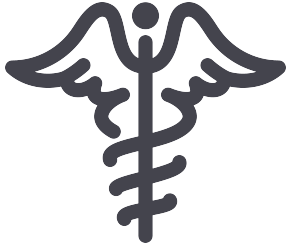 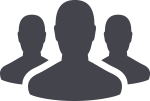 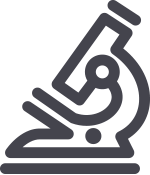 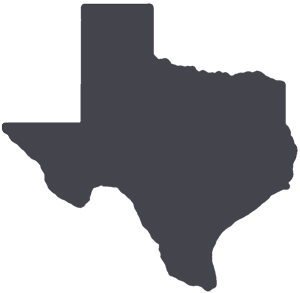 	PATIENT CARE	EDUCATION & RESEARCH	INSTITUTIONAL SUPPORT	CMC	PATIENT CARE	EDUCATION & RESEARCH	INSTITUTIONAL SUPPORT	CMC	PATIENT CARE	EDUCATION & RESEARCH	INSTITUTIONAL SUPPORT	CMCAROUND UTMB (Use the legend above to quickly find items of interest to your team)AROUND UTMB (Use the legend above to quickly find items of interest to your team)AROUND UTMB (Use the legend above to quickly find items of interest to your team)AROUND UTMB (Use the legend above to quickly find items of interest to your team)AROUND UTMB (Use the legend above to quickly find items of interest to your team)Information Services responds to demand with new VPN service and Skype conference numbers: In an effort to keep up with the needs of UTMB’s growing remote workforce, Information Services has recently begun to offer a new VPN service and new Skype conference numbers. For more information on the VPN access, visit https://utmb.us/3xj. Information on the new Skype conference call numbers is available at https://utmb.us/3xi.
COVID-19 site: Given the rapidly evolving nature of the COVID-19 spread, you can find the latest information regarding UTMB’s institution-wide response online at www.utmb.edu/covid-19. Some of the latest updates include: Information on what to do if you’re sick or well: https://utmb.us/3xcAn update on COVID-19 testing: https://utmb.us/3xdRevised visitation policies for hospital and ambulatory locations: https://utmb.us/3xgTemporary childcare for faculty and staff supporting our emergency operations: UTMB is identifying local resources to provide temporary childcare for faculty and staff supporting our emergency operations. These resources are intended to assist employees who have childcare needs that would prevent them from reporting to their scheduled work shifts.The university has identified resources on Galveston Island Monday through Friday from 6:30 a.m. until 7:15 p.m. and has compiled a list of additional resources off the island.Employees needing temporary child care are asked to complete the Urgent Child Care Needs Form by 6 p.m. on Friday, March 27, at which time we will begin designating enrollment availability. Contract for services will be directly with the day care provider, and employees will be responsible for paying for those services directly to the provider.Employees will be notified via email, with their supervisors copied, and will have 48 hours to accept enrollment or may be withdrawn if there is a need to release capacity for other staff and faculty on the waitlist.Please note this form does not guarantee enrollment. Once identified, employees will be notified and directed to the appropriate day care provider and enrollment process.Information Services responds to demand with new VPN service and Skype conference numbers: In an effort to keep up with the needs of UTMB’s growing remote workforce, Information Services has recently begun to offer a new VPN service and new Skype conference numbers. For more information on the VPN access, visit https://utmb.us/3xj. Information on the new Skype conference call numbers is available at https://utmb.us/3xi.
COVID-19 site: Given the rapidly evolving nature of the COVID-19 spread, you can find the latest information regarding UTMB’s institution-wide response online at www.utmb.edu/covid-19. Some of the latest updates include: Information on what to do if you’re sick or well: https://utmb.us/3xcAn update on COVID-19 testing: https://utmb.us/3xdRevised visitation policies for hospital and ambulatory locations: https://utmb.us/3xgTemporary childcare for faculty and staff supporting our emergency operations: UTMB is identifying local resources to provide temporary childcare for faculty and staff supporting our emergency operations. These resources are intended to assist employees who have childcare needs that would prevent them from reporting to their scheduled work shifts.The university has identified resources on Galveston Island Monday through Friday from 6:30 a.m. until 7:15 p.m. and has compiled a list of additional resources off the island.Employees needing temporary child care are asked to complete the Urgent Child Care Needs Form by 6 p.m. on Friday, March 27, at which time we will begin designating enrollment availability. Contract for services will be directly with the day care provider, and employees will be responsible for paying for those services directly to the provider.Employees will be notified via email, with their supervisors copied, and will have 48 hours to accept enrollment or may be withdrawn if there is a need to release capacity for other staff and faculty on the waitlist.Please note this form does not guarantee enrollment. Once identified, employees will be notified and directed to the appropriate day care provider and enrollment process.Information Services responds to demand with new VPN service and Skype conference numbers: In an effort to keep up with the needs of UTMB’s growing remote workforce, Information Services has recently begun to offer a new VPN service and new Skype conference numbers. For more information on the VPN access, visit https://utmb.us/3xj. Information on the new Skype conference call numbers is available at https://utmb.us/3xi.
COVID-19 site: Given the rapidly evolving nature of the COVID-19 spread, you can find the latest information regarding UTMB’s institution-wide response online at www.utmb.edu/covid-19. Some of the latest updates include: Information on what to do if you’re sick or well: https://utmb.us/3xcAn update on COVID-19 testing: https://utmb.us/3xdRevised visitation policies for hospital and ambulatory locations: https://utmb.us/3xgTemporary childcare for faculty and staff supporting our emergency operations: UTMB is identifying local resources to provide temporary childcare for faculty and staff supporting our emergency operations. These resources are intended to assist employees who have childcare needs that would prevent them from reporting to their scheduled work shifts.The university has identified resources on Galveston Island Monday through Friday from 6:30 a.m. until 7:15 p.m. and has compiled a list of additional resources off the island.Employees needing temporary child care are asked to complete the Urgent Child Care Needs Form by 6 p.m. on Friday, March 27, at which time we will begin designating enrollment availability. Contract for services will be directly with the day care provider, and employees will be responsible for paying for those services directly to the provider.Employees will be notified via email, with their supervisors copied, and will have 48 hours to accept enrollment or may be withdrawn if there is a need to release capacity for other staff and faculty on the waitlist.Please note this form does not guarantee enrollment. Once identified, employees will be notified and directed to the appropriate day care provider and enrollment process.National Doctors’ Day at UTMB on March 30: National Doctors' Day is held every year on March 30 in the United States as a day to celebrate the contributions of physicians who care for the citizens of this country. First celebrated in 1933, National Doctors’ Day was later recognized by the U.S. Congress and then President George H. Bush as a national day of appreciation for physicians across the country. UTMB plans to honor physicians on the Galveston, League City, Clear Lake and Angleton Danbury campuses, as well as our currently consolidated clinics on March 30 with light refreshments at the following locations during the listed times. Galveston Campus 4th  floor, Jennie Sealy:11 a.m. – 1 p.m. 7 – 9 p.m.Hallway near Starbucks in John Sealy:11 a.m. – 1 p.m.7 – 9 p.m.League City CampusDistributed with a rolling cart to staff:11 am to 1pm7pm – 9pm Clear Lake CampusLobby/Physicians’ LoungeNoon – 1 p.m.Angleton Danbury CampusLobby and Rolling cart distribution11 a.m. – 1 p.m.Consolidated clinicsDelivered between 11 a.m. – 1 p.m.New director named for Academy of Master Clinicians: Dr. Linda Phillips, Chief of the Division of Plastic Surgery, has been named director of UTMB's Academy of Master Clinicians. She will provide leadership in developing a strategic vision focused on collaborations to strengthen UTMB’s clinical mission, working closely with the Academy of Research Mentors and Academy of Master Teachers in mentoring clinicians, educators, scholars and scientists. Dr. Phillips is a past director of AMC.National Doctors’ Day at UTMB on March 30: National Doctors' Day is held every year on March 30 in the United States as a day to celebrate the contributions of physicians who care for the citizens of this country. First celebrated in 1933, National Doctors’ Day was later recognized by the U.S. Congress and then President George H. Bush as a national day of appreciation for physicians across the country. UTMB plans to honor physicians on the Galveston, League City, Clear Lake and Angleton Danbury campuses, as well as our currently consolidated clinics on March 30 with light refreshments at the following locations during the listed times. Galveston Campus 4th  floor, Jennie Sealy:11 a.m. – 1 p.m. 7 – 9 p.m.Hallway near Starbucks in John Sealy:11 a.m. – 1 p.m.7 – 9 p.m.League City CampusDistributed with a rolling cart to staff:11 am to 1pm7pm – 9pm Clear Lake CampusLobby/Physicians’ LoungeNoon – 1 p.m.Angleton Danbury CampusLobby and Rolling cart distribution11 a.m. – 1 p.m.Consolidated clinicsDelivered between 11 a.m. – 1 p.m.New director named for Academy of Master Clinicians: Dr. Linda Phillips, Chief of the Division of Plastic Surgery, has been named director of UTMB's Academy of Master Clinicians. She will provide leadership in developing a strategic vision focused on collaborations to strengthen UTMB’s clinical mission, working closely with the Academy of Research Mentors and Academy of Master Teachers in mentoring clinicians, educators, scholars and scientists. Dr. Phillips is a past director of AMC.Information Services responds to demand with new VPN service and Skype conference numbers: In an effort to keep up with the needs of UTMB’s growing remote workforce, Information Services has recently begun to offer a new VPN service and new Skype conference numbers. For more information on the VPN access, visit https://utmb.us/3xj. Information on the new Skype conference call numbers is available at https://utmb.us/3xi.
COVID-19 site: Given the rapidly evolving nature of the COVID-19 spread, you can find the latest information regarding UTMB’s institution-wide response online at www.utmb.edu/covid-19. Some of the latest updates include: Information on what to do if you’re sick or well: https://utmb.us/3xcAn update on COVID-19 testing: https://utmb.us/3xdRevised visitation policies for hospital and ambulatory locations: https://utmb.us/3xgTemporary childcare for faculty and staff supporting our emergency operations: UTMB is identifying local resources to provide temporary childcare for faculty and staff supporting our emergency operations. These resources are intended to assist employees who have childcare needs that would prevent them from reporting to their scheduled work shifts.The university has identified resources on Galveston Island Monday through Friday from 6:30 a.m. until 7:15 p.m. and has compiled a list of additional resources off the island.Employees needing temporary child care are asked to complete the Urgent Child Care Needs Form by 6 p.m. on Friday, March 27, at which time we will begin designating enrollment availability. Contract for services will be directly with the day care provider, and employees will be responsible for paying for those services directly to the provider.Employees will be notified via email, with their supervisors copied, and will have 48 hours to accept enrollment or may be withdrawn if there is a need to release capacity for other staff and faculty on the waitlist.Please note this form does not guarantee enrollment. Once identified, employees will be notified and directed to the appropriate day care provider and enrollment process.Information Services responds to demand with new VPN service and Skype conference numbers: In an effort to keep up with the needs of UTMB’s growing remote workforce, Information Services has recently begun to offer a new VPN service and new Skype conference numbers. For more information on the VPN access, visit https://utmb.us/3xj. Information on the new Skype conference call numbers is available at https://utmb.us/3xi.
COVID-19 site: Given the rapidly evolving nature of the COVID-19 spread, you can find the latest information regarding UTMB’s institution-wide response online at www.utmb.edu/covid-19. Some of the latest updates include: Information on what to do if you’re sick or well: https://utmb.us/3xcAn update on COVID-19 testing: https://utmb.us/3xdRevised visitation policies for hospital and ambulatory locations: https://utmb.us/3xgTemporary childcare for faculty and staff supporting our emergency operations: UTMB is identifying local resources to provide temporary childcare for faculty and staff supporting our emergency operations. These resources are intended to assist employees who have childcare needs that would prevent them from reporting to their scheduled work shifts.The university has identified resources on Galveston Island Monday through Friday from 6:30 a.m. until 7:15 p.m. and has compiled a list of additional resources off the island.Employees needing temporary child care are asked to complete the Urgent Child Care Needs Form by 6 p.m. on Friday, March 27, at which time we will begin designating enrollment availability. Contract for services will be directly with the day care provider, and employees will be responsible for paying for those services directly to the provider.Employees will be notified via email, with their supervisors copied, and will have 48 hours to accept enrollment or may be withdrawn if there is a need to release capacity for other staff and faculty on the waitlist.Please note this form does not guarantee enrollment. Once identified, employees will be notified and directed to the appropriate day care provider and enrollment process.Information Services responds to demand with new VPN service and Skype conference numbers: In an effort to keep up with the needs of UTMB’s growing remote workforce, Information Services has recently begun to offer a new VPN service and new Skype conference numbers. For more information on the VPN access, visit https://utmb.us/3xj. Information on the new Skype conference call numbers is available at https://utmb.us/3xi.
COVID-19 site: Given the rapidly evolving nature of the COVID-19 spread, you can find the latest information regarding UTMB’s institution-wide response online at www.utmb.edu/covid-19. Some of the latest updates include: Information on what to do if you’re sick or well: https://utmb.us/3xcAn update on COVID-19 testing: https://utmb.us/3xdRevised visitation policies for hospital and ambulatory locations: https://utmb.us/3xgTemporary childcare for faculty and staff supporting our emergency operations: UTMB is identifying local resources to provide temporary childcare for faculty and staff supporting our emergency operations. These resources are intended to assist employees who have childcare needs that would prevent them from reporting to their scheduled work shifts.The university has identified resources on Galveston Island Monday through Friday from 6:30 a.m. until 7:15 p.m. and has compiled a list of additional resources off the island.Employees needing temporary child care are asked to complete the Urgent Child Care Needs Form by 6 p.m. on Friday, March 27, at which time we will begin designating enrollment availability. Contract for services will be directly with the day care provider, and employees will be responsible for paying for those services directly to the provider.Employees will be notified via email, with their supervisors copied, and will have 48 hours to accept enrollment or may be withdrawn if there is a need to release capacity for other staff and faculty on the waitlist.Please note this form does not guarantee enrollment. Once identified, employees will be notified and directed to the appropriate day care provider and enrollment process.DID YOU KNOW? 
With the COVID-19 situation rapidly changing and evolving almost daily, UTMB’s COVID-19 website, available at www.utmb.edu/covid-19, continues to be an invaluable resource of information and updates for not only our own faculty, staff, students, patients and visitors, but also neighboring communities and others around the globe. As of March 25, the website has had more than 176,955 pageviews since launching earlier this month. Aside from the main landing page, the content attracting the most traffic with 24,676 views is a video illustrating the proper swab technique for collecting nasopharyngeal specimens for COVID-19 testing https://utmb.us/3xk. Guidance on how to properly don and doff personal protective gear when caring for patients (https://utmb.us/3xl) has drawn 19,913 pageviews. Continue to check the site regularly for the latest information on UTMB’s response to the COVID-19 situation.DID YOU KNOW? 
With the COVID-19 situation rapidly changing and evolving almost daily, UTMB’s COVID-19 website, available at www.utmb.edu/covid-19, continues to be an invaluable resource of information and updates for not only our own faculty, staff, students, patients and visitors, but also neighboring communities and others around the globe. As of March 25, the website has had more than 176,955 pageviews since launching earlier this month. Aside from the main landing page, the content attracting the most traffic with 24,676 views is a video illustrating the proper swab technique for collecting nasopharyngeal specimens for COVID-19 testing https://utmb.us/3xk. Guidance on how to properly don and doff personal protective gear when caring for patients (https://utmb.us/3xl) has drawn 19,913 pageviews. Continue to check the site regularly for the latest information on UTMB’s response to the COVID-19 situation.